Załącznik 1Wniosek o włączenie do Projektu „Rehabilitacja drogą do utrzymania zdrowia i aktywności zawodowej Lubuszan”Proszę o zakwalifikowanie mnie do uczestnictwa w Projekcie „Rehabilitacja drogą do utrzymania zdrowia i aktywności zawodowej Lubuszan”
Imię i nazwisko: ……………………………………….....…………. PESEL ……………….………….........……..Adres zamieszkania: ……………………...........……….....………………………………………………………….Nr telefonu kontaktowego:............................................................................................................................................Do wniosku załączam do wglądu dokumentacje medyczną potwierdzającą rozpoznanie u mnie schorzenia kwalifikującego do udziału w Projekcie.Jednocześnie oświadczam, że wyrażam zgodę na przetwarzanie danych osobowych zawartych w dokumentacji zgromadzonej w trakcie mojego udziału w Projekcie „Rehabilitacja drogą do utrzymania zdrowia i aktywności Lubuszan”, do celów związanych z realizacją świadczeń w Projekcie oraz ewaluacją Projektu, zgodnie z ustawą z dnia 29 sierpnia 1997 roku o ochronie danych osobowych (Dz.U. z 2018 r., poz.1000). Wszelkie dane dotyczące mojego stanu zdrowia pozostają objęte ochroną wynikającą z tajemnicy medycznej.Oświadczam, że nie korzystam aktualnie z zabiegów rehabilitacyjnych finansowanych ze środków publicznych (NFZ) w ośrodku, do którego składam niniejszy wniosek, ani nie posiadam aktualnego skierowania na rehabilitację do tego ośrodka od lekarza ubezpieczenia zdrowotnego.…………………………………………………..czytelny podpis osoby wnioskującejOświadczam również,  że *):…………………………………………………..czytelny podpis osoby wnioskującej*) Proszę zaznaczyć i uzupełnić właściwy wybórJestem osoba pracującą.Moje miejsce pracy to: ……………………………………………………………………..Jestem osoba pracującą.Moje miejsce pracy to: ……………………………………………………………………..Jestem osobą w wieku emerytalnym, planuję jednak kontynuację pracy zawodowej i deklaruję gotowość podjęcia zatrudnienia.Jestem osobą w wieku emerytalnym, planuję jednak kontynuację pracy zawodowej i deklaruję gotowość podjęcia zatrudnienia.Jestem osobą bezrobotną poszukującą pracy. Jestem zarejestrowana/y w Powiatowym Urzędzie Pracy w ……………………………….Deklaruję gotowość do podjęcia zatrudnienia.Deklaruję również, że poinformuję realizatora Projektu, jeśli w ciągu roku od zakończenia rehabilitacji w Projekcie podejmę pracę (jeśli będzie to związane z poprawą mojego zdrowia).Jestem osobą bezrobotną poszukującą pracy. Jestem zarejestrowana/y w Powiatowym Urzędzie Pracy w ……………………………….Deklaruję gotowość do podjęcia zatrudnienia.Deklaruję również, że poinformuję realizatora Projektu, jeśli w ciągu roku od zakończenia rehabilitacji w Projekcie podejmę pracę (jeśli będzie to związane z poprawą mojego zdrowia).Jestem uczniem w trakcie praktycznej nauki zawodu.Uczę się w szkole: ………………………………………………………………………….Jestem uczniem w trakcie praktycznej nauki zawodu.Uczę się w szkole: ………………………………………………………………………….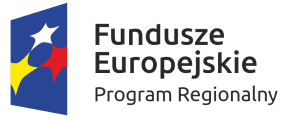 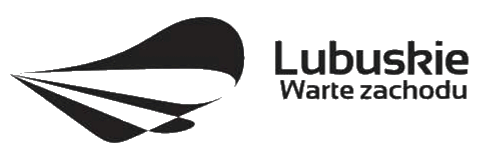 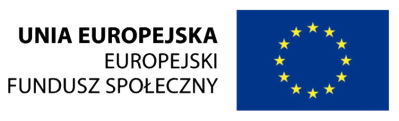 